This page must be filled out monthly by the Consultant and forwarded to the Agreement Administrator with the monthly invoice.  If necessary, attach additional sheets for continuation.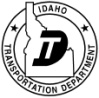 Status Report 	This page must be completed by the Agreement AdministratorA completed status report must accompany all Agreement invoices recommended for payment.  The requested percentage of progress measurements for this report/billing period are required.Consultant Performance	To Be Completed Monthly by the Agreement Administrator	Progress Payment:  I certify that the Agreement provisions have been reviewed, the invoice amount checked, progress is substantiated, significant material expenses have support documentation (receipts), and the costs billed are project related and represent the work accomplished.  I hereby approve the progress estimate for payment.	Final Payment:  I certify that all work under the terms of the Agreement has been satisfactorily completed, any capital assets acquired have been delivered or value received, an affidavit of indebtedness received, and the project reviewed or audited and costs verified for work performed.  I hereby approve final payment under the Agreement.Key NumberProject NumberProject NumberProject NumberProject NumberProject NumberProject NameProject NameProject NameDateAgreement AdministratorAgreement AdministratorAgreement AdministratorAgreement AdministratorProgress Report NumberProgress Report NumberProgress Report NumberProgress Report NumberAgreement NumberAgreement NumberConsultant's NameConsultant's NameConsultant's NameConsultant's NameConsultant's NameConsultant's NameConsultant's NameConsultant's NameReport/Billing Period (From and To)Report/Billing Period (From and To)Certification of Payment SubmittedCertification of Payment SubmittedCertification DateCertification DateCertification DatePSA NumberPSA NumberPSA NumberInvoice NumberInvoice Number Yes	 No Yes	 NoDescribe Work Accomplished During the Month (List Major Activities that were in progress during this period and estimate the remaining time for each.)Describe Work Accomplished During the Month (List Major Activities that were in progress during this period and estimate the remaining time for each.)Describe Work Accomplished During the Month (List Major Activities that were in progress during this period and estimate the remaining time for each.)Describe Work Accomplished During the Month (List Major Activities that were in progress during this period and estimate the remaining time for each.)Describe Work Accomplished During the Month (List Major Activities that were in progress during this period and estimate the remaining time for each.)Describe Work Accomplished During the Month (List Major Activities that were in progress during this period and estimate the remaining time for each.)Describe Work Accomplished During the Month (List Major Activities that were in progress during this period and estimate the remaining time for each.)Describe Work Accomplished During the Month (List Major Activities that were in progress during this period and estimate the remaining time for each.)Describe Work Accomplished During the Month (List Major Activities that were in progress during this period and estimate the remaining time for each.)Describe Work Accomplished During the Month (List Major Activities that were in progress during this period and estimate the remaining time for each.)Summarize Work Completed to Date (Milestones Completed and Dates)  (List Major Activities that were completed, including completion dates.)Summarize Work Completed to Date (Milestones Completed and Dates)  (List Major Activities that were completed, including completion dates.)Summarize Work Completed to Date (Milestones Completed and Dates)  (List Major Activities that were completed, including completion dates.)Summarize Work Completed to Date (Milestones Completed and Dates)  (List Major Activities that were completed, including completion dates.)Summarize Work Completed to Date (Milestones Completed and Dates)  (List Major Activities that were completed, including completion dates.)Summarize Work Completed to Date (Milestones Completed and Dates)  (List Major Activities that were completed, including completion dates.)Summarize Work Completed to Date (Milestones Completed and Dates)  (List Major Activities that were completed, including completion dates.)Summarize Work Completed to Date (Milestones Completed and Dates)  (List Major Activities that were completed, including completion dates.)Summarize Work Completed to Date (Milestones Completed and Dates)  (List Major Activities that were completed, including completion dates.)Summarize Work Completed to Date (Milestones Completed and Dates)  (List Major Activities that were completed, including completion dates.)List Information Required from ITD to Avoid DelaysList Information Required from ITD to Avoid DelaysList Information Required from ITD to Avoid DelaysList Information Required from ITD to Avoid DelaysList Information Required from ITD to Avoid DelaysList Information Required from ITD to Avoid DelaysList Information Required from ITD to Avoid DelaysList Information Required from ITD to Avoid DelaysList Information Required from ITD to Avoid DelaysList Information Required from ITD to Avoid DelaysList Changes in Scope or Complexity that Requires a Supplemental Agreement or Time AdjustmentsList Changes in Scope or Complexity that Requires a Supplemental Agreement or Time AdjustmentsList Changes in Scope or Complexity that Requires a Supplemental Agreement or Time AdjustmentsList Changes in Scope or Complexity that Requires a Supplemental Agreement or Time AdjustmentsList Changes in Scope or Complexity that Requires a Supplemental Agreement or Time AdjustmentsList Changes in Scope or Complexity that Requires a Supplemental Agreement or Time AdjustmentsList Changes in Scope or Complexity that Requires a Supplemental Agreement or Time AdjustmentsList Changes in Scope or Complexity that Requires a Supplemental Agreement or Time AdjustmentsList Changes in Scope or Complexity that Requires a Supplemental Agreement or Time AdjustmentsList Changes in Scope or Complexity that Requires a Supplemental Agreement or Time AdjustmentsPrinted NamePrinted NamePrinted NameTitleTitleTitleTitleConsultant's SignatureConsultant's SignatureConsultant's SignatureKey NumberProgram NumberProgram NumberProgram NumberProgram NumberProgram NumberProgram NumberProgram NumberProgram NumberProgram NumberProgress Report NumberProgress Report NumberProgress Report NumberAgreement NumberAgreement NumberAgreement NumberAgreement NumberAgreement NumberAgreement TimeAgreement TimeAgreement TimeAgreement TimeTime PassedTime PassedTime PassedTime PassedPercent of Agreement Time ElapsedPercent of Agreement Time ElapsedPercent of Agreement Time ElapsedPercent of Agreement Time ElapsedPercent of Agreement Time ElapsedPercent of Agreement Time ElapsedPercent of Agreement Time ElapsedPercent of Work CompletedPercent of Work CompletedPercent of Work Completed     %     %     %     %     %     %     %     %     %     %Original Agreement AmountOriginal Agreement AmountSupplemental(s)Supplemental(s)Supplemental(s)Current Agreement AmountCurrent Agreement AmountCurrent Agreement AmountCurrent Agreement AmountCurrent Agreement AmountCurrent Agreement AmountPayments (Including this Payment)Payments (Including this Payment)Payments (Including this Payment)Payments (Including this Payment)Payments (Including this Payment)Percent of Agreement Dollars PaidPercent of Agreement Dollars Paid$     $     $     $     $     $     $     $     $     $     $     $     $     $     $     $          %     %Certification of Payment SubmittedCertification of Payment SubmittedCertification of Payment SubmittedCertification DateCertification DateCertification DateFixed FeeFixed FeeFixed FeeThis InvoiceThis InvoiceThis InvoiceTo DateTo DateTo DateTo DateTo DateNegotiated Yes	 No Yes	 No Yes	 NoFixed FeeFixed FeeFixed Fee$     $     $     $     $     $     $     $     $     If There is a Significant Variance Between the Percentages, Please ExplainIf There is a Significant Variance Between the Percentages, Please ExplainIf There is a Significant Variance Between the Percentages, Please ExplainIf There is a Significant Variance Between the Percentages, Please ExplainIf There is a Significant Variance Between the Percentages, Please ExplainIf There is a Significant Variance Between the Percentages, Please ExplainIf There is a Significant Variance Between the Percentages, Please ExplainIf There is a Significant Variance Between the Percentages, Please ExplainIf There is a Significant Variance Between the Percentages, Please ExplainIf There is a Significant Variance Between the Percentages, Please ExplainIf There is a Significant Variance Between the Percentages, Please ExplainIf There is a Significant Variance Between the Percentages, Please ExplainIf There is a Significant Variance Between the Percentages, Please ExplainIf There is a Significant Variance Between the Percentages, Please ExplainIf There is a Significant Variance Between the Percentages, Please ExplainIf There is a Significant Variance Between the Percentages, Please ExplainIf There is a Significant Variance Between the Percentages, Please ExplainIf There is a Significant Variance Between the Percentages, Please ExplainConsultant Invoice NumberConsultant Invoice NumberConsultant Invoice NumberConsultant Invoice NumberConsultant Invoice NumberConsultant Invoice NumberConsultant Invoice NumberThis Payment AmountThis Payment AmountThis Payment AmountThis Payment AmountThis Payment AmountThis Payment AmountThis Payment AmountThis Payment AmountThis Payment AmountThis Payment AmountThis Payment Amount$     $     $     $     $     $     $     $     $     $     $     Report Reviewed ByReport Reviewed ByReport Reviewed ByReport Reviewed ByReport Reviewed ByReport Reviewed ByReport Reviewed ByReport Reviewed ByReport Reviewed ByReport Reviewed ByReport Reviewed ByReport Reviewed ByReport Reviewed ByReport Reviewed ByReview DateReview DateReview DateReview DateWork planned for this period was completedQuality of work was completed satisfactoryDiscussed performance with Consultant	  Yes	  No	  Yes	  No	  Yes	  NoExplainExplainExplainPerformance:  Describe the Consultants performance during this periodPerformance:  Describe the Consultants performance during this periodPerformance:  Describe the Consultants performance during this periodAgreement Administrator's SignatureDateSecond (Independent) Reviewer's Signature